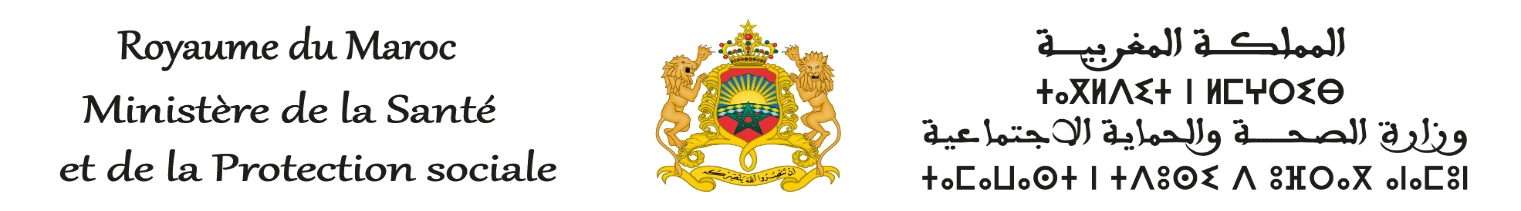  Communiqué de presse 27 juillet 2022Le Ministère de la Santé et de la Protection Sociale célèbre la Journée Mondiale contre l’Hépatite Virale et lance la première campagne nationale de dépistage de l’hépatite CA l’instar des autres pays du monde, le Maroc célèbre la journée mondiale contre l’Hépatite Virale, ce mercredi 28 juillet 2022, sous le slogan « pour un Maroc sans Hépatite C ».A cette occasion, le Ministère de la Santé et de la Protection Sociale lance la première campagne nationale de dépistage de l’hépatite virale C (HVC). Cette campagne s’étalera du 28 juillet au 28 décembre 2022 ; elle vise à réaliser 150.000 tests de dépistage rapide de l’HVC au niveau des centres de santé et à assurer, la prise en charge médicale des cas diagnostiqués au niveau des centres hospitaliers régionaux et provinciaux.Par ailleurs, la célébration de la journée mondiale contre l’HVC s’accompagnera du lancement du plan stratégique national de lutte contre les hépatites virales 2022-2026, dans le but de réduire les nouvelles infections et la mortalité liée à l’HVC de 50% d’ici 2026. La mise en œuvre des activités de dépistage et de prise en charge de l’HVC contribuera, en outre, à l’atteinte des objectifs d’élimination de l’HVC dans notre pays et ce, dans la perspective d’un Maroc sans hépatite C d’ici 2030, ce qui permettra de sauver plus de 4000 vies humaines et d’éviter 2300 cancers liés à l’HVC. En effet, selon les données de l’enquête nationale de séroprévalence des Hépatites Virales au Maroc, la prévalence de l’HVC est de 0,5% dans la population générale et 125 000 personnes sont atteintes d’HVC chronique. Cette prévalence est d’autant plus élevée chez les groupes à haut risque notamment les populations clés et les hémodialysés.